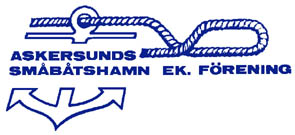 Verksamhetsberättelse  Askersunds  Ekonomiska Förening 2016MedlemsuppgifterAntalet medlemmar har under 2016 varit 225 stycken.StyrelsemötenStyrelsen har haft sex stycken protokollförda styrelsemöten samt ett icke protokollfört möte, utöver dessa möten har styrelsen kommunicerat via telefon samt e-post.Ansvariga för särskilda möten har varit:Sjösättning samt upptagning – bokningssystem: Thomas Rahm                  Sjösättning samt upptagning  - logistik: Per Lexelius                                Bryggansvarig Vågbrytaren: Susann Larsson, Conny Karlsson                        Bryggansvarig A-bryggan: Mats Nilsson, Lasse Berglöw                          Bryggansvarig B-bryggan: Per Lexelius, Ronnie Andersson                       Bryggansvarig C-bryggan: Lars-Erik Gustavsson, Mats Johansson, Yngve Holmgren Bryggansvarig D-bryggan: Ulf Thorén, P G Wiklund                                            Gamla uppställningsplatsen: Ulf Thorén, Lars-Erik Gustavsson                               Nya uppställningsplatsen: Petra Larsson                                                             Kranen inklusive mastkranen: Per Lexelius                                                           Spolplatta inklusive sandfilter: Arne Karlsson                                                   Sugtömning: Arne Karlsson                                                                           Miljöstation samt avfallshantering: Lars-Erik Gustavsson                                  Mastställ: Reiner Pirsech                                                                                   Traktorn: Johan Edlund                                                                               Vaggvagnen:                                                                                                Gräsklippare, trimmers, häcksaxar, högtryckstvättar samt övr utrustn: Torbjörn Nylin Lagen om skydd mot olycka: Styrelsen                                                                Elombud: Mats Johansson                                                                              Shellkortet: Ulf Thorén                                                                              Nyckelsystemansvarig klubbstuga och grindar: Mats Nilsson, Karina Karlsson Nyckelansvarig traktor: Lars-Erik Gustavsson                                               Städdagar: Torbjörn Nylin                                                                                   Ansvarig klubbstugan ASMK: Karina Karlsson, Eva ErikssonDrift och underhållUnder 2016 har D-bryggan blivit utbytt (C-bryggan planeras att bytas under 2017). Säkerhetsstolpar med livbojar har uppdaterats. Kranens lyftmotor samt fjärrstyrning har blivit utbytta. Ett allmänt underhåll av klubbstugan har skett, bland annat har nya ljusskyltar blivit uppsatta samt nya flaggor inköpta. För att fortsättningsvis ha vår fina hamn ren och snygg så har städdagar genomförts. Det har även drivits igenom beslut av avgiftsutrymmen för kommande år. Stoppblock har inhandlats och monterats till tralier vid upptag/sjösättning.  xxxxx